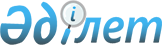 О бюджете поселков Гулшат и Саяк на 2023-2025 годыРешение Балхашского городского маслихата Карагандинской области от 21 декабря 2022 года № 19/141.
      В соответствии с Бюджетным кодексом Республики Казахстан от 4 декабря 2008 года, Законом Республики Казахстан от 23 января 2001 года "О местном государственном управлении и самоуправлении в Республике Казахстан" Балхашский городской маслихат РЕШИЛ:
      1. Утвердить бюджет поселка Гулшат на 2023-2025 годы согласно приложениям 1, 2 и 3 к настоящему решению, в том числе на 2023 год в следующих объемах:
      1) доходы – 101 970 тысяч тенге, в том числе по:
      налоговым поступлениям – 412 тысяч тенге;
      неналоговым поступлениям – 0 тысяч тенге;
      поступлениям от продажи основного капитала – 0 тысяч тенге;
      поступлениям трансфертов – 101 558 тысяч тенге;
      2) затраты – 102 174 тысяч тенге;
      3) чистое бюджетное кредитование – 0 тысяч тенге:
      бюджетные кредиты – 0 тысяч тенге;
      погашение бюджетных кредитов – 0 тысяч тенге;
      4) сальдо по операциям с финансовыми активами – 0 тысяч тенге, в том числе:
      приобретение финансовых активов – 0 тысяч тенге;
      поступления от продажи финансовых активов государства – 0 тысяч тенге;
      5) дефицит (профицит) бюджета – - 204 тысяч тенге;
      6) финансирование дефицита (использование профицита) бюджета – 204 тысяч тенге:
      поступление займов – 0 тысяч тенге;
      погашение займов – 0 тысяч тенге;
      используемые остатки бюджетных средств – 204 тысяч тенге.
      Сноска. Пункт 1 – в редакции решения Балхашского городского маслихата Карагандинской области от 26.07.2023 № 6/56 (вводится в действие с 01.01.2023).


      2. Утвердить бюджет поселка Саяк на 2023-2025 годы согласно приложениям 4, 5 и 6 к настоящему решению, в том числе на 2023 год в следующих объемах:
      1) доходы – 189 581 тысяч тенге, в том числе по:
      налоговым поступлениям – 62 026 тысяч тенге;
      неналоговым поступлениям – 3 718 тысяч тенге;
      поступлениям от продажи основного капитала – 0 тысяч тенге;
      поступлениям трансфертов – 123 837 тысяч тенге;
      2) затраты – 193 419 тысяч тенге;
      3) чистое бюджетное кредитование – 0 тысяч тенге:
      бюджетные кредиты – 0 тысяч тенге;
      погашение бюджетных кредитов – 0 тысяч тенге;
      4) сальдо по операциям с финансовыми активами – 0 тысяч тенге, в том числе:
      приобретение финансовых активов – 0 тысяч тенге;
      поступления от продажи финансовых активов государства – 0 тысяч тенге;
      5) дефицит (профицит) бюджета – - 3 838 тысяч тенге;
      6) финансирование дефицита (использование профицита) бюджета – 3 838 тысяч тенге:
      поступление займов – 0 тысяч тенге;
      погашение займов – 0 тысяч тенге;
      используемые остатки бюджетных средств – 3 838 тысяч тенге.
      Сноска. Пункт 2 – в редакции решения Балхашского городского маслихата Карагандинской области от 27.11.2023 № 9/76 (вводится в действие с 01.01.2023).


      2-1. Учесть, что в составе бюджета поселка Гулшат на 2023 год предусмотрены целевые текущие трансферты согласно приложению 7
      Сноска. Решение дополнено пунктом 2-1 в соответствии с решением Балхашского городского маслихата Карагандинской области от 26.07.2023 № 6/56 (вводится в действие с 01.01.2023).


      2-2. Учесть, что в составе бюджета поселка Саяк на 2023 год предусмотрены целевые текущие трансферты согласно приложению 8
      Сноска. Решение дополнено пунктом 2-2 в соответствии с решением Балхашского городского маслихата Карагандинской области от 26.07.2023 № 6/56 (вводится в действие с 01.01.2023).


      3. Настоящее решение вводится в действие с 1 января 2023 года. Бюджет поселка Гулшат на 2023 год
      Сноска. Приложение 1 – в редакции решения Балхашского городского маслихата Карагандинской области от 27.11.2023 № 9/76 (вводится в действие с 01.01.2023). Бюджет поселка Гулшат на 2024 год Бюджет поселка Гулшат на 2025 год Бюджет поселка Саяк на 2023 год
      Сноска. Приложение 4 – в редакции решения Балхашского городского маслихата Карагандинской области от 27.11.2023 № 9/76 (вводится в действие с 01.01.2023). Бюджет поселка Саяк на 2024 год Бюджет поселка Саяк на 2025 год Целевые текущие трансферты, выделенные из бюджета города Балхаш, бюджету поселка Гулшат на 2023 год
      Сноска. Решение дополнено приложением 7 в соответствии с решением Балхашского городского маслихата Карагандинской области от 26.07.2023 № 6/56 (вводится в действие с 01.01.2023). Целевые текущие трансферты, выделенные из бюджета города Балхаш, бюджету поселка Саяк на 2023 год
      Сноска. Решение дополнено приложением 8 в соответствии с решением Балхашского городского маслихата Карагандинской области от 26.07.2023 № 6/56 (вводится в действие с 01.01.2023); в редакции решения Балхашского городского маслихата Карагандинской области от 27.11.2023 № 9/76 (вводится в действие с 01.01.2023).
					© 2012. РГП на ПХВ «Институт законодательства и правовой информации Республики Казахстан» Министерства юстиции Республики Казахстан
				
      Секретарь городского маслихата

А. Муслымов
Приложение 1
к решению Балхашского
городского маслихата
от 21 декабря 2022 года №19/141
Категория
Класс
Подкласс
Наименование
Сумма, (тысяч тенге)
I. Доходы 
101 970
1
Налоговые поступления
412
01
Подоходный налог
231
2
Индивидуальный подоходный налог
231
04
Hалоги на собственность
181
1
Hалоги на имущество
3
3
Земельный налог
28
4
Hалог на транспортные средства
150
4
Поступления трансфертов 
101 558
02
Трансферты из вышестоящих органов государственного управления
101 558
3
Трансферты из районного (города областного значения) бюджета
101 558
Функциональная группа
Функциональная группа
Функциональная группа
Функциональная группа
Функциональная группа
Сумма, (тысяч тенге)
Функциональная подгруппа
Функциональная подгруппа
Функциональная подгруппа
Функциональная подгруппа
Сумма, (тысяч тенге)
Администратор бюджетных программ
Администратор бюджетных программ
Администратор бюджетных программ
Сумма, (тысяч тенге)
Программа
Программа
Сумма, (тысяч тенге)
Наименование
Сумма, (тысяч тенге)
II. Затраты
102 174
01
Государственные услуги общего характера
38 561
1
Представительные, исполнительные и другие органы, выполняющие общие функции государственного управления
38 561
124
Аппарат акима города районного значения, села, поселка, сельского округа
38 561
001
Услуги по обеспечению деятельности акима города районного значения, села, поселка, сельского округа
38 261
022
Капитальные расходы государственного органа
300
07
Жилищно-коммунальное хозяйство
50 043
2
Коммунальное хозяйство
24 024
124
Аппарат акима города районного значения, села, поселка, сельского округа
24 024
014
Организация водоснабжения населенных пунктов
24 024
3
Благоустройство населенных пунктов
26 019
124
Аппарат акима города районного значения, села, поселка, сельского округа
26 019
008
Освещение улиц населенных пунктов
4 577
009
Обеспечение санитарии населенных пунктов
4 000
011
Благоустройство и озеленение населенных пунктов
17 442
08
Культура, спорт, туризм и информационное пространство
13 570
1
Деятельность в области культуры
13 570
124
Аппарат акима города районного значения, села, поселка, сельского округа
13 570
006
Поддержка культурно-досуговой работы на местном уровне
13 570
Ш. Чистое бюджетное кредитование
0
Бюджетные кредиты
0
Погашение бюджетных кредитов
0
IV. Сальдо по операциям с финансовыми активами
0
Приобретения финансовых активов
0
Поступления от продажи финансовых активов государства
0
V. Дефицит (профицит) бюджета
-204
VI. Финансирование дефицита (использование профицита) бюджета
204
Поступление займов
0
Погашение займов
0
Категория
Класс
Подкласс
Наименование
Сумма, (тысяч тенге)
8
Используемые остатки бюджетных средств
204
01
Остатки бюджетных средств
204
1
Свободные остатки бюджетных средств
204Приложение 2
к решению Балхашского
городского маслихата
от 21 декабря 2022 года № 19/141
Категория
Класс
Подкласс
Наименование
Сумма, (тысяч тенге)
I. Доходы 
53 027
1
Налоговые поступления
433
04
Hалоги на собственность
433
1
Hалоги на имущество
29
3
Земельный налог
29
4
Hалог на транспортные средства
375
4
Поступления трансфертов 
52 594
02
Трансферты из вышестоящих органов государственного управления
52 594
02
3
Трансферты из районного (города областного значения) бюджета
52 594
Функциональная группа
Функциональная группа
Функциональная группа
Функциональная группа
Функциональная группа
Сумма, (тысяч тенге)
Функциональная подгруппа
Функциональная подгруппа
Функциональная подгруппа
Функциональная подгруппа
Сумма, (тысяч тенге)
Администратор бюджетных программ
Администратор бюджетных программ
Администратор бюджетных программ
Сумма, (тысяч тенге)
Программа
Программа
Сумма, (тысяч тенге)
Наименование
Сумма, (тысяч тенге)
II. Затраты
53 027
01
Государственные услуги общего характера
31 959
1
Представительные, исполнительные и другие органы, выполняющие общие функции государственного управления
31 959
124
Аппарат акима города районного значения, села, поселка, сельского округа
31 959
001
Услуги по обеспечению деятельности акима города районного значения, села, поселка, сельского округа
31 959
07
Жилищно-коммунальное хозяйство
9 436
3
Благоустройство населенных пунктов
9 436
124
Аппарат акима города районного значения, села, поселка, сельского округа
9 436
008
Освещение улиц населенных пунктов
5 436
009
Обеспечение санитарии населенных пунктов
4 000
08
Культура, спорт, туризм и информационное пространство
11 632
1
Деятельность в области культуры
11 632
124
Аппарат акима города районного значения, села, поселка, сельского округа
11 632
006
Поддержка культурно-досуговой работы на местном уровне
11 632
Ш. Чистое бюджетное кредитование
0
Бюджетные кредиты
0
Погашение бюджетных кредитов
0
IV. Сальдо по операциям с финансовыми активами
0
Приобретения финансовых активов
0
Поступления от продажи финансовых активов государства
0
V. Дефицит (профицит) бюджета
0
VI. Финансирование дефицита (использование профицита) бюджета
0
Поступление займов
0
Погашение займов
0
Категория
Класс
Подкласс
Наименование
Сумма, (тысяч тенге)
8
Используемые остатки бюджетных средств
0
01
Остатки бюджетных средств
0
1
Свободные остатки бюджетных средств
0Приложение 3
к решению Балхашского
городского маслихата
от 21 декабря 2022 года № 19/141
Категория
Класс
Подкласс
Наименование
Сумма, (тысяч тенге)
I. Доходы 
55 158
1
Налоговые поступления
455
04
Hалоги на собственность
455
1
Hалоги на имущество
30
3
Земельный налог
30
4
Hалог на транспортные средства
395
4
Поступления трансфертов 
54 703
02
Трансферты из вышестоящих органов государственного управления
54 703
3
Трансферты из районного (города областного значения) бюджета
54 703
Функциональная группа
Функциональная группа
Функциональная группа
Функциональная группа
Функциональная группа
Сумма, (тысяч тенге)
Функциональная подгруппа
Функциональная подгруппа
Функциональная подгруппа
Функциональная подгруппа
Сумма, (тысяч тенге)
Администратор бюджетных программ
Администратор бюджетных программ
Администратор бюджетных программ
Сумма, (тысяч тенге)
Программа
Программа
Сумма, (тысяч тенге)
Наименование
Сумма, (тысяч тенге)
II. Затраты
55 158
01
Государственные услуги общего характера
33 236
1
Представительные, исполнительные и другие органы, выполняющие общие функции государственного управления
33 236
124
Аппарат акима города районного значения, села, поселка, сельского округа
33 236
001
Услуги по обеспечению деятельности акима города районного значения, села, поселка, сельского округа
33 236
07
Жилищно-коммунальное хозяйство
9 708
3
Благоустройство населенных пунктов
9 708
124
Аппарат акима города районного значения, села, поселка, сельского округа
9 708
008
Освещение улиц населенных пунктов
5 708
009
Обеспечение санитарии населенных пунктов
4 000
08
Культура, спорт, туризм и информационное пространство
12 214
1
Деятельность в области культуры
12 214
124
Аппарат акима города районного значения, села, поселка, сельского округа
12 214
006
Поддержка культурно-досуговой работы на местном уровне
12 214
Ш. Чистое бюджетное кредитование
0
Бюджетные кредиты
0
Погашение бюджетных кредитов
0
IV. Сальдо по операциям с финансовыми активами
0
Приобретения финансовых активов
0
Поступления от продажи финансовых активов государства
0
V. Дефицит (профицит) бюджета
0
VI. Финансирование дефицита (использование профицита) бюджета
0
Поступление займов
0
Погашение займов
0
Категория
Класс
Подкласс
Наименование
Сумма, (тысяч тенге)
8
Используемые остатки бюджетных средств
0
01
Остатки бюджетных средств
0
1
Свободные остатки бюджетных средств
0Приложение 4
к решению Балхашского
городского маслихата
от 21 декабря 2022 года №19/141
Категория
Класс
Подкласс
Наименование
Сумма, (тысяч тенге)
I. Доходы 
189 581
1
Налоговые поступления
62 026
01
Подоходный налог
769
2
Индивидуальный подоходный налог
769
04
Hалоги на собственность
1 396
1
Hалоги на имущество
46
3
Земельный налог
86
4
Hалог на транспортные средства
1 264
05
Внутренние налоги на товары, работы и услуги
59 861
3
Поступления за использование природных и других ресурсов
59 861
2
Неналоговые поступления
3 718
01
Доходы от государственной собственности
3 718
5
Доходы от аренды имущества, находящегося в государственной собственности
3 718
4
Поступления трансфертов 
123 837
02
Трансферты из вышестоящих органов государственного управления
123 837
3
Трансферты из районного (города областного значения) бюджета
123 837
Функциональная группа
Функциональная группа
Функциональная группа
Функциональная группа
Функциональная группа
Сумма, (тысяч тенге)
Функциональная подгруппа
Функциональная подгруппа
Функциональная подгруппа
Функциональная подгруппа
Сумма, (тысяч тенге)
Администратор бюджетных программ
Администратор бюджетных программ
Администратор бюджетных программ
Сумма, (тысяч тенге)
Программа
Программа
Сумма, (тысяч тенге)
Наименование
Сумма, (тысяч тенге)
II. Затраты
193 419
01
Государственные услуги общего характера
67 367
1
Представительные, исполнительные и другие органы, выполняющие общие функции государственного управления
67 367
124
Аппарат акима города районного значения, села, поселка, сельского округа
67 367
001
Услуги по обеспечению деятельности акима города районного значения, села, поселка, сельского округа
59 659
022
Капитальные расходы государственного органа
7 708
06
Социальная помощь и социальное обеспечение
1 240
2
Социальная помощь
1 240
124
Аппарат акима города районного значения, села, поселка, сельского округа
1 240
003
Оказание социальной помощи нуждающимся гражданам на дому
1 240
07
Жилищно-коммунальное хозяйство
66 466
3
Благоустройство населенных пунктов
66 466
124
Аппарат акима города районного значения, села, поселка, сельского округа
66 466
008
Освещение улиц населенных пунктов
17 209
009
Обеспечение санитарии населенных пунктов
2 000
011
Благоустройство и озеленение населенных пунктов
47 257
08
Культура, спорт, туризм и информационное пространство
58 345
1
Деятельность в области культуры
58 345
124
Аппарат акима города районного значения, села, поселка, сельского округа
58 345
006
Поддержка культурно-досуговой работы на местном уровне
58 345
15
Трансферты
1
1
Трансферты
1
124
Аппарат акима города районного значения, села, поселка, сельского округа
1
048
Возврат неиспользованных (недоиспользованных) целевых трансфертов
1
Ш. Чистое бюджетное кредитование
0
Бюджетные кредиты
0
Погашение бюджетных кредитов
0
IV. Сальдо по операциям с финансовыми активами
0
Приобретения финансовых активов
0
Поступления от продажи финансовых активов государства
0
V. Дефицит (профицит) бюджета
-3 838
VI. Финансирование дефицита (использование профицита) бюджета
3 838
Поступление займов
0
Погашение займов
0
Категория
Класс
Подкласс
Наименование
Сумма, (тысяч тенге)
8
Используемые остатки бюджетных средств
3838
01
Остатки бюджетных средств
3838
1
Свободные остатки бюджетных средств
3838Приложение 5
к решению Балхашского
городского маслихата
от 21 декабря 2022 года № 19/141
Категория
Класс
Подкласс
Наименование
Сумма, (тысяч тенге)
I. Доходы 
85 785
1
Налоговые поступления
65 126
04
Hалоги на собственность
2 414
1
Hалоги на имущество
48
3
Земельный налог
133
4
Hалог на транспортные средства
2 233
05
Внутренние налоги на товары, работы и услуги
62 712
3
Поступления за использование природных и других ресурсов
62 712
2
Неналоговые поступления
3 904
01
Доходы от государственной собственности
3 904
5
Доходы от аренды имущества, находящегося в государственной собственности
3 904
4
Поступления трансфертов 
16 755
02
Трансферты из вышестоящих органов государственного управления
16 755
3
Трансферты из районного (города областного значения) бюджета
16 755
Функциональная группа
Функциональная группа
Функциональная группа
Функциональная группа
Функциональная группа
Сумма, (тысяч тенге)
Функциональная подгруппа
Функциональная подгруппа
Функциональная подгруппа
Функциональная подгруппа
Сумма, (тысяч тенге)
Администратор бюджетных программ
Администратор бюджетных программ
Администратор бюджетных программ
Сумма, (тысяч тенге)
Программа
Программа
Сумма, (тысяч тенге)
Наименование
Сумма, (тысяч тенге)
II. Затраты
85 785
01
Государственные услуги общего характера
53 678
1
Представительные, исполнительные и другие органы, выполняющие общие функции государственного управления
53 678
124
Аппарат акима города районного значения, села, поселка, сельского округа
53 678
001
Услуги по обеспечению деятельности акима города районного значения, села, поселка, сельского округа
53 678
06
Социальная помощь и социальное обеспечение
2 050
2
Социальная помощь
2 050
124
Аппарат акима города районного значения, села, поселка, сельского округа
2 050
003
Оказание социальной помощи нуждающимся гражданам на дому
2 050
07
Жилищно-коммунальное хозяйство
8 143
3
Благоустройство населенных пунктов
8 143
124
Аппарат акима города районного значения, села, поселка, сельского округа
8 143
008
Освещение улиц населенных пунктов
5 843
009
Обеспечение санитарии населенных пунктов
2 300
08
Культура, спорт, туризм и информационное пространство
21 914
1
Деятельность в области культуры
21 914
124
Аппарат акима города районного значения, села, поселка, сельского округа
21 914
006
Поддержка культурно-досуговой работы на местном уровне
21 914
Ш. Чистое бюджетное кредитование
0
Бюджетные кредиты
0
Погашение бюджетных кредитов
0
IV. Сальдо по операциям с финансовыми активами
0
Приобретения финансовых активов
0
Поступления от продажи финансовых активов государства
0
V. Дефицит (профицит) бюджета
0
VI. Финансирование дефицита (использование профицита) бюджета
0
Поступление займов
0
Погашение займов
0
Категория
Класс
Подкласс
Наименование
Сумма, (тысяч тенге)
8
Используемые остатки бюджетных средств
0
01
Остатки бюджетных средств
0
1
Свободные остатки бюджетных средств
0Приложение 6
к решению Балхашского
городского маслихата
от 21 декабря 2022 года № 19/141
Категория
Класс
Подкласс
Наименование
Сумма, (тысяч тенге)
I. Доходы 
90 626
1
Налоговые поступления
68 383
04
Hалоги на собственность
2 535
1
Hалоги на имущество
50
3
Земельный налог
140
4
Hалог на транспортные средства
2 345
05
Внутренние налоги на товары, работы и услуги
65 848
3
Поступления за использование природных и других ресурсов
65 848
2
Неналоговые поступления
4 099
01
Доходы от государственной собственности
4 099
5
Доходы от аренды имущества, находящегося в государственной собственности
4 099
4
Поступления трансфертов 
18 144
02
Трансферты из вышестоящих органов государственного управления
18 144
3
Трансферты из районного (города областного значения) бюджета
18 144
Функциональная группа
Функциональная группа
Функциональная группа
Функциональная группа
Функциональная группа
Сумма, (тысяч тенге)
Функциональная подгруппа
Функциональная подгруппа
Функциональная подгруппа
Функциональная подгруппа
Сумма, (тысяч тенге)
Администратор бюджетных программ
Администратор бюджетных программ
Администратор бюджетных программ
Сумма, (тысяч тенге)
Программа
Программа
Сумма, (тысяч тенге)
Наименование
Сумма, (тысяч тенге)
II. Затраты
90 626
01
Государственные услуги общего характера
57 028
1
Представительные, исполнительные и другие органы, выполняющие общие функции государственного управления
57 028
124
Аппарат акима города районного значения, села, поселка, сельского округа
57 028
001
Услуги по обеспечению деятельности акима города районного значения, села, поселка, сельского округа
57 028
06
Социальная помощь и социальное обеспечение
2 153
2
Социальная помощь
2 153
124
Аппарат акима города районного значения, села, поселка, сельского округа
2 153
003
Оказание социальной помощи нуждающимся гражданам на дому
2 153
07
Жилищно-коммунальное хозяйство
8 435
3
Благоустройство населенных пунктов
8 435
124
Аппарат акима города районного значения, села, поселка, сельского округа
8 435
008
Освещение улиц населенных пунктов
6 135
009
Обеспечение санитарии населенных пунктов
2 300
08
Культура, спорт, туризм и информационное пространство
23 010
1
Деятельность в области культуры
23 010
124
Аппарат акима города районного значения, села, поселка, сельского округа
23 010
006
Поддержка культурно-досуговой работы на местном уровне
23 010
Ш. Чистое бюджетное кредитование
0
Бюджетные кредиты
0
Погашение бюджетных кредитов
0
IV. Сальдо по операциям с финансовыми активами
0
Приобретения финансовых активов
0
Поступления от продажи финансовых активов государства
0
V. Дефицит (профицит) бюджета
0
VI. Финансирование дефицита (использование профицита) бюджета
0
Поступление займов
0
Погашение займов
0
Категория
Класс
Подкласс
Наименование
Сумма, (тысяч тенге)
8
Используемые остатки бюджетных средств
0
01
Остатки бюджетных средств
0
1
Свободные остатки бюджетных средств
0Приложение 7
к решению Балхашского
городского маслихата
от 21 декабря 2022 года №19/141
Функциональная группа
Функциональная группа
Функциональная группа
Функциональная группа
Функциональная группа
Сумма, (тысяч тенге)
Функциональная подгруппа
Функциональная подгруппа
Функциональная подгруппа
Функциональная подгруппа
Сумма, (тысяч тенге)
Администратор бюджетных программ
Администратор бюджетных программ
Администратор бюджетных программ
Сумма, (тысяч тенге)
Программа
Программа
Сумма, (тысяч тенге)
Наименование
Сумма, (тысяч тенге)
Всего
4 022
01
Государственные услуги общего характера
1 530
1
Представительные, исполнительные и другие органы, выполняющие общие функции государственного управления
1 530
124
Аппарат акима города районного значения, села, поселка, сельского округа
1 530
001
Услуги по обеспечению деятельности акима города районного значения, села, поселка, сельского округа
1 530
08
Культура, спорт, туризм и информационное пространство
2492
1
Деятельность в области культуры
2492
124
Аппарат акима города районного значения, села, поселка, сельского округа
2492
006
Поддержка культурно-досуговой работы на местном уровне
2492Приложение 8
к решению Балхашского
городского маслихата
от 21 декабря 2022 года №19/141
Функциональная группа
Функциональная группа
Функциональная группа
Функциональная группа
Функциональная группа
Сумма, (тысяч тенге)
Функциональная подгруппа
Функциональная подгруппа
Функциональная подгруппа
Функциональная подгруппа
Сумма, (тысяч тенге)
Администратор бюджетных программ
Администратор бюджетных программ
Администратор бюджетных программ
Сумма, (тысяч тенге)
Программа
Программа
Сумма, (тысяч тенге)
Наименование
Сумма, (тысяч тенге)
Всего
15 454
01
Государственные услуги общего характера
2 305
1
Представительные, исполнительные и другие органы, выполняющие общие функции государственного управления
2 305
124
Аппарат акима города районного значения, села, поселка, сельского округа
2 305
001
Услуги по обеспечению деятельности акима города районного значения, села, поселка, сельского округа
2 305
06
Социальная помощь и социальное обеспечение
88
2
Социальная помощь
88
124
Аппарат акима города районного значения, села, поселка, сельского округа
88
003
Оказание социальной помощи нуждающимся гражданам на дому
88
07
Жилищно-коммунальное хозяйство
10 768
3
Благоустройство населенных пунктов
10 768
124
Аппарат акима города районного значения, села, поселка, сельского округа
10 768
011
Благоустройство и озеленение населенных пунктов
10 768
08
Культура, спорт, туризм и информационное пространство
2293
1
Деятельность в области культуры
2293
124
Аппарат акима города районного значения, села, поселка, сельского округа
2293
006
Поддержка культурно-досуговой работы на местном уровне
2293